ΕΛΛΗΝΙΚΗ ΔΗΜΟΚΡΑΤΙΑ                                         Λάρισα 4 /4/2022ΠΕΡΙΦΕΡΕΙΑ ΘΕΣΣΑΛΙΑΣ                                         Αριθμ. Πρωτ:οικ.128363ΟΙΚΟΝΟΜΙΚΗ ΕΠΙΤΡΟΠΗΠΡΟΣΚΛΗΣΗκ. Μπίλλη Απόστολοκ. Νάτσινα Δήμητρα κ. Γακόπουλο Χρήστο κ. Μόρα Αθανάσιοκ. Μπρέζα Ανδρέα         Προς τους κ.κ.                                     6.   κ. Ρογγανάκη Αγλαΐακ. Αράπκουλε Δέσποινα κ. Τσιάρα Αθανάσιο  9.   κ. Τσιαπλέ Αναστάσιοκ. Κουρέτα Δημήτριο Σας προσκαλούμε να προσέλθετε στην Περιφέρεια Θεσσαλίας (αίθουσα τηλεδιάσκεψης)   την 11η Απριλίου 2022   ημέρα   Δευτέρα   και ώρα 15:00 μ.μ. για να μετάσχετε σε συνεδρίαση της Οικονομικής Επιτροπής Περιφέρειας Θεσσαλίας στην οποία θα γίνει συζήτηση και λήψη αποφάσεων στα κατωτέρω θέματα:1.  Επικύρωση πρακτικών προηγούμενης συνεδρίασης Αριθμ. Πρακτ. 8/1-4-2022ΠΕΡΙΦΕΡΕΙΑΚΗ ΕΝΟΤΗΤΑ ΚΑΡΔΙΤΣΑΣΠΕΡΙΦΕΡΕΙΑΚΗ ΕΝΟΤΗΤΑ ΛΑΡΙΣΑΣΠΕΡΙΦΕΡΕΙΑΚΗ ΕΝΟΤΗΤΑ ΜΑΓΝΗΣΙΑΣ & ΣΠΟΡΑΔΩΝΠΕΡΙΦΕΡΕΙΑΚΗ ΕΝΟΤΗΤΑ ΤΡΙΚΑΛΩΝ   Παρακαλείστε σε περίπτωση απουσίας ή κωλύματος να ενημερώσετε τη Γραμματεία της Οικονομικής Επιτροπής στο τηλ. 2413506209, ώστε να κληθεί ο αναπληρωτής σας. ΟΠΡΟΕΔΡΟΣ ΤΗΣ ΕΠΙΤΡΟΠΗΣ                                                        ΠΙΝΑΚΑΣ ΒΑΣΙΛΕΙΟΣ                                           ΑΝΤΙΠΕΡΙΦΕΡΕΙΑΡΧΗΣ Π.Ε.ΛΑΡΙΣΑΣΚ1Έγκριση του Πρακτικού Ι (αποσφράγισης δικαιολογητικών , τεχνικής προσφοράς & οικονομικής προσφοράς) ηλεκτρονικού διαγωνισμού και ανάδειξη προσωρινού μειοδότη για τη σύναψη δημόσιας σύμβασης προμήθειας του υποέργου 85: «ΠΡΟΜΗΘΕΙΑ ΧΡΩΜΑΤΟΣ ΔΙΑΓΡΑΜΜΙΣΗΣ ΟΔΙΚΟΥ ΔΙΚΤΥΟΥ Π.Ε. ΚΑΡΔΙΤΣΑΣ 2018-2019» του έργου:  «ΣΥΝΤΗΡΗΣΗ ΑΠΟΚΑΤΑΣΤΑΣΗ ΒΕΛΤΙΩΣΗ ΗΛΕΚΤΡΟΦΩΤΙΣΜΟΣ ΚΑΙ ΠΡΟΜΗΘΕΙΑ ΓΙΑ ΤΗΝ ΣΗΜΑΝΣΗ ΣΤΗΘΑΙΑ ΑΣΦΑΛΕΙΑΣ ΤΟΥ ΕΘΝΙΚΟΥ ΚΑΙ ΕΠΑΡΧΙΑΚΟΥ ΟΔΙΚΟΥ ΔΙΚΤΥΟΥ & ΑΠΟΠΛΗΡΩΜΗ – ΟΛΟΚΛΗΡΩΣΗ ΕΡΓΩΝ Π.Ε. ΚΑΡΔΙΤΣΑΣ»Προϋπολογισμού: 73.935,00€ με ΦΠΑ 24%Χρηματοδότηση: ΣΑΕΠ 517, 2014ΕΠ51700018 Εισηγ.κ.ΠετσιάΚ2Έγκριση των τευχών δημοπράτησης και συγκρότηση επιτροπής διαγωνισμού για τη διενέργεια ηλεκτρονικού διαγωνισμού του υποέργου 108: «ΔΙΑΓΡΑΜΜΙΣΗ ΟΔΟΣΤΡΩΜΑΤΟΣ ΣΕ ΤΜΗΜΑΤΑ ΤΟΥ ΕΘΝΙΚΟΥ ΚΑΙ ΕΠΑΡΧΙΑΚΟΥ ΔΙΚΤΥΟΥ ΤΗΣ Π.Ε. ΚΑΡΔΙΤΣΑΣ 2022». Προϋπολογισμός 317.000,00 € (με ΦΠΑ 24%) Χρηματοδότηση: ΣΑΕ517 - Κ.Α. 2014ΕΠ51700018. Εισηγ.κ.ΠετσιάΛ1Αποδοχή της πρότασης 2ης τροποποίησης των μελετών οδοποιίας, υδραυλικών, Η/Μ και Σήμανσης - Ασφάλισης του έργου: «ΛΕΩΦΟΡΟΣ ΚΑΡΑΜΑΝΛΗ: Κατασκευή οδικού τμήματος από Χ.Θ.3+330 έως Χ.Θ. 5+690» Αριθμός έργου: 2018ΕΠ00610003 της ΣΑΕΠ0061 (M.I.S.: 5022217 –Υποέργο 1)Ανάδοχος: ΛΑΤΟΜΕΙΑ ΤΥΡΝΑΒΟΥ Α.Ε. Εισηγ.κ.ΚαρράΛ2Έγκριση παράτασης της συνολικής προθεσμίας, για την περαίωση των εργασιών της εργολαβίας: «ΛΕΩΦΟΡΟΣ ΚΑΡΑΜΑΝΛΗ: Κατασκευή οδικού τμήματος από Χ.Θ.3+330 έως Χ.Θ. 5+690» Αριθμός έργου: 2018ΕΠ00610003 της ΣΑΕΠ0061 (M.I.S.: 5022217 –Υποέργο 1)Ανάδοχος: ΛΑΤΟΜΕΙΑ ΤΥΡΝΑΒΟΥ Α.Ε. Εισηγ.κ.ΚαρράΛ3 Έγκριση της Συμπληρωματικής Σύμβασης, του 1ου Συγκριτικού Πίνακα και του 1ου Πρωτοκόλλου Κανονισμού Τιμών Μονάδας Νέων Εργασιών της μελέτης με τίτλο: «Μελέτη Παράκαμψης Σοφάδων». Χρηματοδότηση: ΣΑΜΠ017 ΚΑΕ 2017ΜΠ01700011 Προϋπολογισμός Μελέτης: 400.000,00€ (με Φ.Π.Α.) . Εισηγ.κ.ΚαρράΛ4Έγκριση 2ης Παράτασης Προθεσμίας εκτέλεσης του:   Έργου: «ΑΠΟΚΑΤΑΣΤΑΣΗ ΕΠΑΡΧΙΑΚΗΣ ΟΔΟΥ ΜΑΚΡΥΧΩΡΙ – ΕΥΑΓΓΕΛΙΣΜΟΣ (Δ. ΤΕΜΠΩΝ) ΑΠΟ ΘΕΟΜΗΝΙΑ» Προϋπολογισμού: 221.000,00 €Χρηματοδότηση: Κ.Α.2017ΕΠ81700012 της ΣΑΕΠ 817 (ΥΠΟΕΡΓΟ 3). Εισηγ.κ.Ντάγιας Λ5Έγκριση 2ης Παράτασης Προθεσμίας εκτέλεσης του:   Έργου: «ΑΠΟΚΑΤΑΣΤΑΣΗ ΤΕΧΝΙΚΩΝ ΣΤΗΝ ΕΠΑΡΧΙΑΚΗ ΟΔΟ 4 ΣΤΟ ΤΜΗΜΑ (ΣΠΗΛΙΑ - ΑΝΑΤΟΛΗ) ΑΠΟ ΘΕΟΜΗΝΙΑ» Προϋπολογισμού: 240.000,00 €Χρηματοδότηση: Κ.Α.2018ΕΠ81700009 της ΣΑΕΠ 817 (ΥΠΟΕΡΓΟ 20) ). Εισηγ.κ.ΝτάγιαςΛ6Έγκριση 1ης Παράτασης Προθεσμίας εκτέλεσης του:   Έργου: «ΑΠΟΚΑΤΑΣΤΑΣΗ ΤΗΣ ΕΠΑΡΧΙΑΚΗΣ ΟΔΟΥ 4 (ΔΗΜΗΤΡΑ – ΑΝΑΤΟΛΗ) ΑΠΟ ΘΕΟΜΗΝΙΑ» Προϋπολογισμού: 460.000,00 € Χρηματοδότηση: Κ.Α.2018ΕΠ81700009 της ΣΑΕΠ 817 (ΥΠΟΕΡΓΟ 19) Εισηγ.κ.ΝτάγιαςΛ7Επιστροφή ποσών λόγω μη χρήσης παραβόλων. Εισηγ.κ.ΜηχαλέςΜΣ1Εξειδίκευση πίστωσης δαπάνης για διενέργεια ηλεκτρονικού διαγωνισμού ανάδειξης αναδόχου παροχής υπηρεσιών υλοποίησης δειγματοληψιών και εργαστηριακών αναλύσεων δειγμάτων αποβλήτων (υγρών, στερεών), νερών, εδαφών και απορριμματογενώς ανακτώμενων στερεών καυσίμων, για την παρακολούθηση οικοσυστημάτων των Π.Ε. Μαγνησίας & Σποράδων, διάρκειας έως 31-12-2023.Εισηγ.κ.ΚολυνδρίνηΜΣ2Αναπροσαρμογή τιμής δρομολογίων μεταφοράς μαθητών χωρικής αρμοδιότητας Π. Ε. Μαγνησίας & Σποράδων σχολικού έτους 2021-2022, λόγω τιμής καυσίμου για τους μήνες Ιανουάριο και Φεβρουάριο 2022. Εισηγ.Περιφερειάρχης κ.ΑγοραστόςΜΣ3 Έγκριση πρακτικού ηλεκτρονικής δημοπρασίας και έγκριση αποτελέσματος της από 04/03/2022 δημοπρασίας για την ανάδειξη αναδόχου κατασκευής του έργου: «ΑΠΟΚΑΤΑΣΤΑΣΗ ΒΛΑΒΩΝ ΕΠΑΡΧΙΑΚΟΥ ΟΔΙΚΟΥ ΔΙΚΤΥΟΥ ΝΗΣΟΥ ΣΚΙΑΘΟΥ ΑΠΟ ΤΗ ΘΕΟΜΗΝΙΑ 4 & 5/4/2020» Προϋπολογισθείσα δαπάνη:” 1.500.000,00€ (με ΦΠΑ 24%)” Χρηματοδότηση Π.Δ.Ε.: (ΣΑΕΠ 817, Κ.Α. 2020ΕΠ81700011, κωδ. Υποέργου 1) Εισηγ.κ.ΦλαμπούρηςΜΣ4Έγκριση Πρακτικού αξιολόγησης δικαιολογητικών προσωρινού αναδόχου και κατακύρωση της σύμβασης του ηλεκτρονικού διαγωνισμού του έργου: «ΚΑΤΑΣΚΕΥΗ ΠΕΤΡΙΝΗΣ ΠΕΖΟΥΛΑΣ ΣΤΗΝ ΑΡΓΑΛΑΣΤΗ ΔΗΜΟΥ ΝΟΤΙΟΥ ΠΗΛΙΟΥ» Προϋπολογισθείσα δαπάνη:” 74.000,00€ (με ΦΠΑ 24%)” (Κ.Α. 2018ΕΠ51700000, ΣΑΕΠ 517, υποέργο 48/ ΑΔΑΜ: 20REQ007396717 2020-09-30) Εισηγ.κ.ΦλαμπούρηςΜΣ5(α) Έγκριση των όρων της Διακήρυξης Ηλεκτρονικής Δημοπράτησης μέσω του ΕΣΗΔΗΣ , (β) ορισμός χειριστή και αναπληρωτή για την πραγματοποίηση της Ηλεκτρονικής Δημοπράτησης και (γ) συγκρότηση της Επιτροπής Διαγωνισμού για τη Μελέτη με τίτλο: «Μελέτη για την ανέγερση του Κέντρου Ευαισθητοποίησης και Ενημέρωσης Κοινού (ΚΕΕΚ) Αλοννήσου», προεκτιμώμενης αμοιβής 71.585,81 € (συμπεριλαμβανομένου του  Φ.Π.Α. 24%) η οποία συγχρηματοδοτείται από το «Ευρωπαϊκό Ταμείο Περιφερειακής Ανάπτυξης (ΕΤΠΑ)» (Κωδικός Εναρίθμου στο Π.Δ.Ε. ΣΑΕΠ 061 με Κ.Α. 2019ΕΠ00610037 – Υποέργο 1 ) στο Πλαίσιο της Πράξης «Δημιουργία Κέντρου Ευαισθητοποίησης και Ενημέρωσης Κοινού (ΚΕΕΚ) Αλοννήσου για τους Ενάλιους Επισκέψιμους Αρχαιολογικούς Χώρους» (Κωδ. ΟΠΣ 5037536). Εισηγ.κ.ΦλαμπούρηςΜΣ6α) έγκριση των όρων της Διακήρυξης Ηλεκτρονικής Δημοπράτησης μέσω του ΕΣΗΔΗΣ β) ορισμός χειριστή και αναπληρωτή για την πραγματοποίηση της Ηλεκτρονικής Δημοπράτησης και γ) συγκρότηση της Επιτροπής Διαγωνισμού του Έργου:  «ΑΝΑΠΛΑΣΕΙΣ – ΑΠΟΧΕΤΕΥΣΕΙΣ ΟΜΒΡΙΩΝ - ΤΣΙΜΕΝΤΟΣΤΡΩΣΕΙΣ – ΤΟΙΧΟΙ ΑΝΤΙΣΤΗΡΙΞΗΣ»Προϋπολογισμός έργου: 298.000,00 € συμπ. ΦΠΑ (24%) Χρηματοδότηση: ΚΑΕ  30.7322.04, ΣΑΤΑ 2018, ΣΑΤΑ 2019, ΣΑΤΑ 2020 και ΣΑΤΑ 2022 & ΙΔΙΑ ΕΣΟΔΑ Εισηγ.κ.ΦλαμπούρηςΤ1Α) Έκπτωση του προσωρινού αναδόχου «ΕΝΑΡΜΟΝΙΣΗ Α.Ε.»  του ανοικτού ηλεκτρονικού διαγωνισμού της 15-09-2020  για τη σύναψη σύμβασης κατασκευής, σύμφωνα με τις διατάξεις του Ν. 4412/2016, του έργου: «ΕΚΣΥΓΧΡΟΝΙΣΜΟΣ-ΥΠΟΓΕΙΟΠΟΙΗΣΗ ΔΙΚΤΥΟΥ ΑΡΔΕΥΣΗΣ ΚΤΗΜΑΤΙΚΗΣ ΠΕΡΙΟΧΗΣ ΦΑΡΚΑΔΟΝΑΣ» συνολικού προϋπολογισμού : 1.123.901,35 Ευρώ  Β) Κατάπτωση της εγγύησης συμμετοχής του προσωρινού αναδόχου «ΕΝΑΡΜΟΝΙΣΗ Α.Ε.» υπέρ της αναθέτουσας αρχής. Εισηγ.κ.ΤαμπακιώτηΤ2Σύσταση επιτροπής παρακολούθησης και παραλαβής της προμήθειας:   «ΕΡΓΑΣΙΕΣ-ΠΡΟΜΗΘΕΙΕΣ ΓΙΑ ΤΙΣ ΑΝΑΓΚΕΣ ΤΟΥ Ο∆ΙΚΟΥ ∆ΙΚΤΥΟΥ ΚΑΙ ΤΟΥ ΑΝΤΙΠΛΗΜΜΥΡΙΚΟΥ ∆ΙΚΤΥΟΥ ΚΑΙ ΛΟΙΠΩΝ ΕΓΚΑΤΑΣΤΑΣΕΩΝ Π.Ε ΤΡΙΚΑΛΩΝ» ΥΠΟΕΡΓΟ  162: «ΠΡΟΜΗΘΕΙΑ ΘΡΑΥΣΤΟΥ ΥΛΙΚΟΥ ΟΔΟΣΤΡΩΣΙΑΣ 3Α 2021»  προϋπολογισμού 150.000,00  €, ήτοι 120.967,74 € για εργασίες και 29.032,26  € για Φ.Π.Α, σε βάρος των πιστώσεων του έργου µε Κ.Α. 2018ΕΠ51700002 της ΣΑΕΠ 517. Εισηγ.κ.ΤαμπακιώτηΤ3Αποστολή εισήγησης για την έγκριση σύναψης προγραμματικής σύμβασης μεταξύ της Περιφέρειας Θεσσαλίας και της Ιεράς Μητρόπολης Σταγών και Μετεώρων για την υλοποίηση του έργου με τίτλο  ΕΡΓΟ: ΕΡΓΑΣΙΕΣ-ΠΡΟΜΗΘΕΙΕΣ ΓΙΑ ΤΙΣ ΑΝΑΓΚΕΣ ΤΟΥ ΟΔΙΚΟΥ ΔΙΚΤΥΟΥ ΚΑΙ    ΤΟΥ ΑΝΤΙΠΛΗΜΜΥΡΙΚΟΥ ΔΙΚΤΥΟΥ ΚΑΙ ΛΟΙΠΩΝ ΕΓΚΑΤΑΣΤΑΣΕΩΝ Π.Ε  ΤΡΙΚΑΛΩΝ» Υποέργο 172: «ΣΥΝΤΗΡΗΣΗ ΚΤΙΡΙΑΚΗΣ ΥΠΟΔΟΜΗΣ ΜΟΝΑΔΑΣ ΦΡΟΝΤΙΔΑΣ     ΗΛΙΚΙΩΜΕΝΩΝ ΙΕΡΑΣ ΜΗΤΡΟΠΟΛΗΣ ΣΤΑΓΩΝ ΚΑΙ ΜΕΤΕΩΡΩΝ» συνολικού προϋπολογισμού εργασιών 100,000,00 € με Φ.Π.Α., το οποίο χρηματοδοτείται από πιστώσεις του Προγράμματος Δημοσίων Επενδύσεων Περιφέρειας Θεσσαλίας ΣΑΕΠ 517: 2018ΕΠ51700002. Εισηγ.κ.Ταμπακιώτη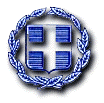 